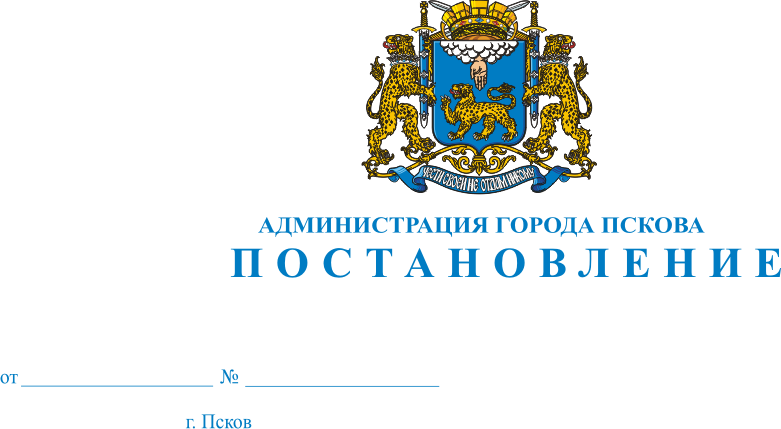 О признании утратившим силу Постановления Администрации города Пскова от 12.01.2012 №7 «Об утверждении Положения о размещении нестационарных торговых объектов на территории муниципального образования «Город Псков»        В соответствии со статьей 48 Федерального Закона Российской Федерации от 06.10.2003  №131-ФЗ «Об общих принципах организации местного самоуправления в Российской Федерации», руководствуясь статьей 32 Устава муниципального образования «Город Псков», Администрация города Пскова ПОСТАНОВЛЯЕТ:         1. Признать утратившим силу Постановление Администрации города Пскова от 12.01.2012 №7 «Об утверждении Положения о размещении нестационарных торговых объектов на территории муниципального образования «Город Псков».         2. Опубликовать настоящее Постановление в газете «Псковские новости» и разместить  на официальном сайте муниципального образования «Город Псков» в сети интернет.         3. Контроль исполнения настоящего Постановления возложить на Первого заместителя Главы Администрации города Пскова А.А. Тимофеева.Глава Администрации города Пскова                                        И.В.Калашников